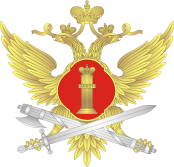 ФЕДЕРАЛЬНАЯ СЛУЖБА ИСПОЛНЕНИЯ НАКАЗАНИЙУПРАВЛЕНИЕ ПО РЕСПУБЛИКЕ ТАТАРСТАН(УФСИН РОССИИ ПО РЕСПУБЛИКЕ ТАТАРСТАН)П Р И К А ЗКазань04 мая 2018 г.								                № 169Об утверждении состава аттестационной комиссии УФСИН Россиипо Республике Татарстан по соблюдению требований к служебному поведению сотрудников уголовно-исполнительной системыи урегулированию конфликта интересовВ соответствии с пунктом 5 Порядка формирования и деятельности аттестационных комиссий территориальных органов ФСИН России
по соблюдению требований к служебному поведению сотрудников уголовно-исполнительной системы и урегулированию конфликта интересов, утвержденного приказом ФСИН России от 09.12.2016 № 1040
«Об утверждении Положения об аттестационной комиссии Федеральной службы исполнения наказаний по соблюдению требований к служебному поведению сотрудников уголовно-исполнительной системы и урегулированию конфликта интересов и Порядка формирования и деятельности аттестационных комиссий территориальных органов ФСИН России
по соблюдению требований к служебному поведению сотрудников уголовно-исполнительной системы и урегулированию конфликта интересов»,
п р и к а з ы в а ю:1. Утвердить состав аттестационной комиссии УФСИН России
по Республике Татарстан по соблюдению требований к служебному поведению сотрудников уголовно-исполнительной системы и урегулированию конфликта интересов согласно приложению.2. Признать утратившим силу приказ УФСИН России по Республике Татарстан:от 15.08.2017 № 342 «Об утверждении состава аттестационной комиссии УФСИН России по Республике Татарстан по соблюдению требований
к служебному поведению сотрудников уголовно-исполнительной системы
и урегулированию конфликта интересов».3. В случае отсутствия одного из членов Комиссии на заседание является сотрудник, исполняющий обязанности по его должности
на основании должностной инструкции, приказа.4. Контроль за исполнением приказа возложить на заместителя начальника УФСИН России по Республике Татарстан подполковника внутренней службы Фахреева И.И.Врип начальникаполковник внутренней службы					          Э.Д. ХиалеевИсп. Сафин Р.Р.тел. (843) 231-73-47, вн.12-12Приложение УТВЕРЖДЕНОприказом УФСИН Россиипо Республике Татарстанот 04 мая 2018 г. № 169Составаттестационной комиссии УФСИН России по Республике Татарстан
по соблюдению требований к служебному поведению сотрудников уголовно-исполнительной системы и урегулированию конфликта интересов_______________ФахреевИльназ ИнсафовичШабалинАндрей АлександровичСафинРадик РадифовичВасинВиктор АнатольевичВотчельНелли РашидовнаГаюнДмитрий ВладимировичГабидинРамиль РафкатовичСайфуллинШамиль РафкатовичФадеевАндрей БорисовичХазиевРуслан АнваровичХалиловРафик НурулловичХищенкоДмитрий Вадимовичзаместитель начальника УФСИН России по Республике Татарстан, подполковник внутренней службы (председатель комиссии);заместитель начальника УФСИН России по Республике Татарстан, полковник внутренней службы (заместитель председателя комиссии);начальник инспекции по личному составу
и противодействию коррупции УФСИН России
по Республике Татарстан, майор внутренней службы (секретарь комиссии);начальник отдела кадров УФСИН России
по Республике Татарстан, подполковник внутренней службы;заместитель декана по научной работе юридического факультета Института экономики, управления и права
г. Казань, кандидат юридических наук;председатель Региональной общественной организации ветеранов уголовно-исполнительной системы
по Республике Татарстан;начальник отдела собственной безопасности УФСИН России по Республике Татарстан, полковник внутренней службы;начальник отделения профессиональной подготовки УФСИН России по Республике Татарстан, подполковник внутренней службы;начальник организационно – аналитического отдела УФСИН России по Республике Татарстан, полковник внутренней службы;начальник оперативного отдела УФСИН России
по Республике Татарстан, полковник внутренней службы;заместитель декана юридического факультета
по контрактному отделению Казанского (Приволжского) федерального университета;начальник юридической службы УФСИН России
по Республике Татарстан, подполковник внутренней службы.